CES Monthly meeting – July 1, 2019Guest Speaker - Mary HoganFast fold demoShow and Tell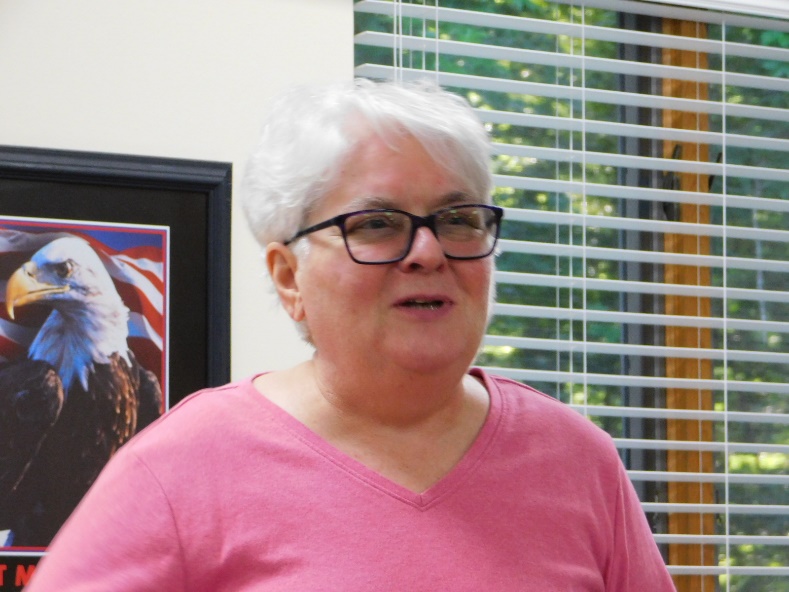 Mary Hoganwww.marymhogan.com.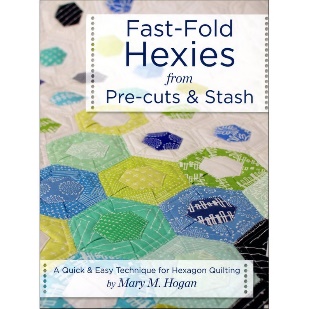 Featured book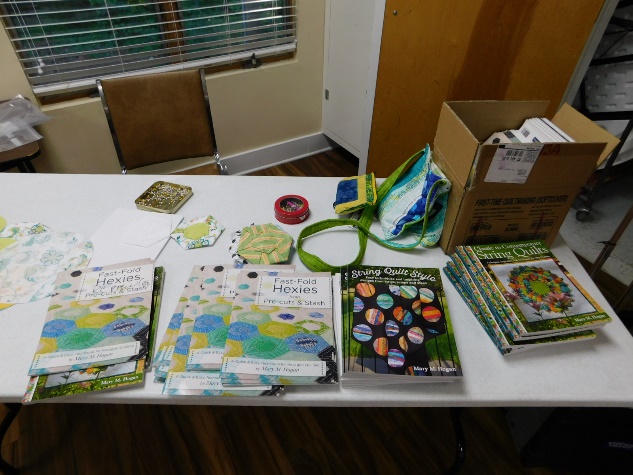 Books and patterns available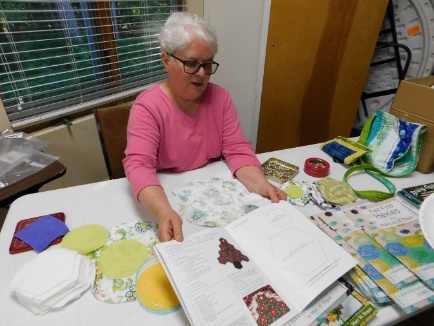 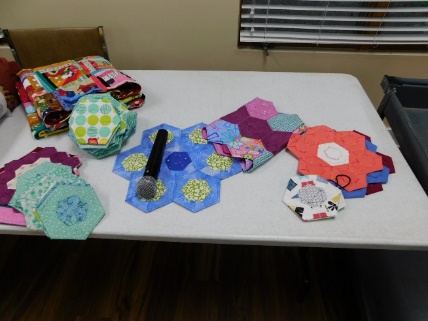 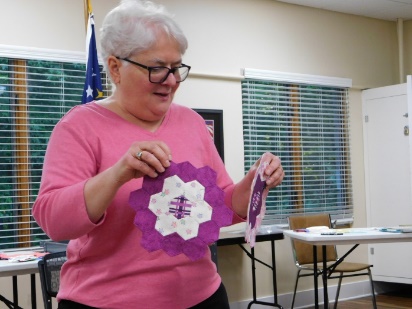 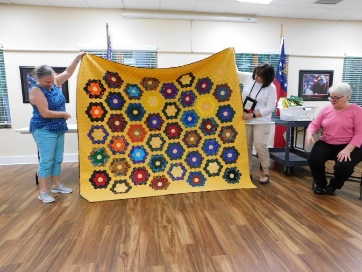 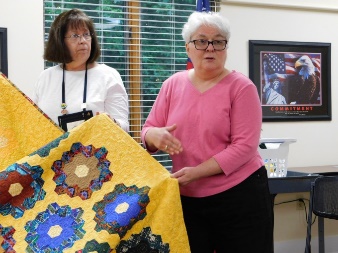 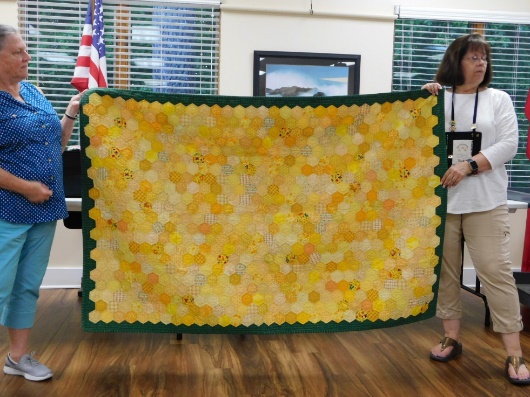 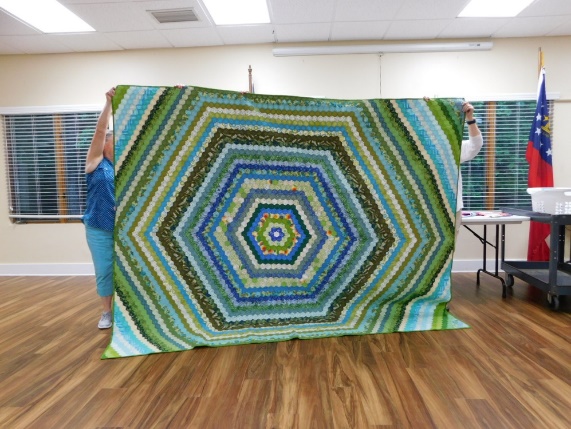 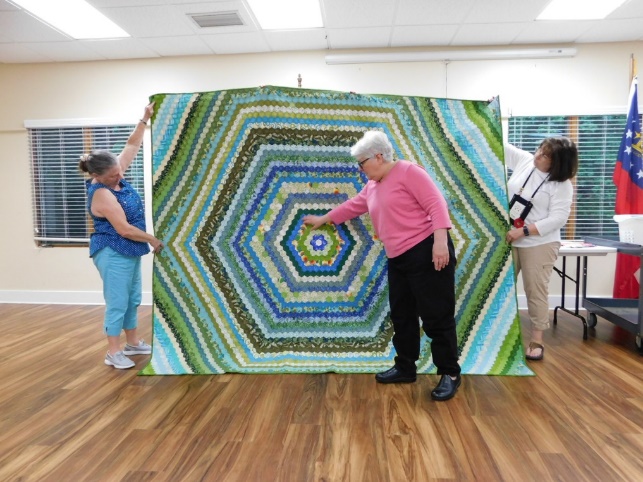 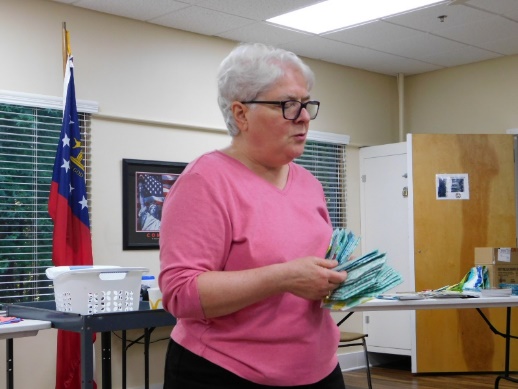 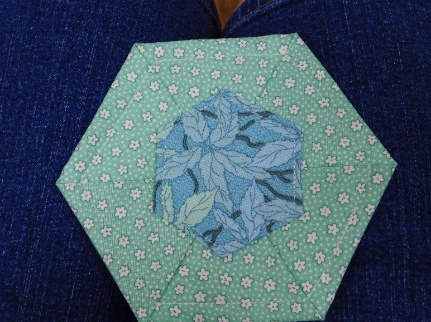 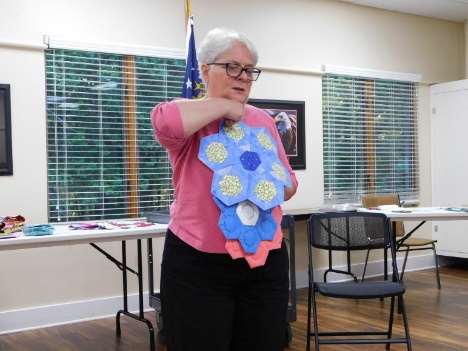 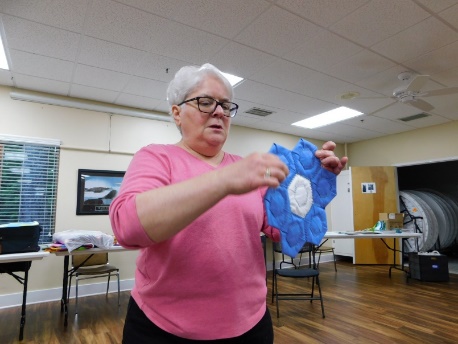 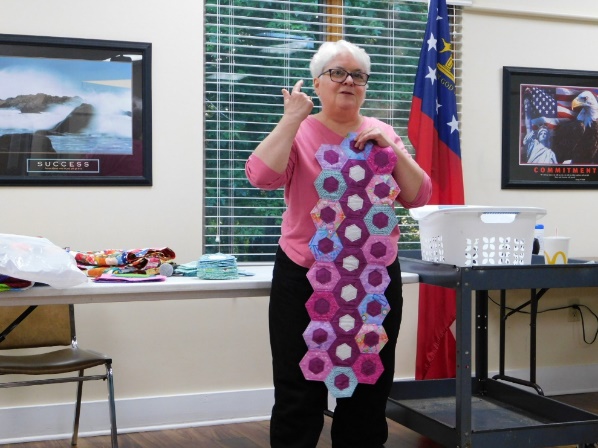 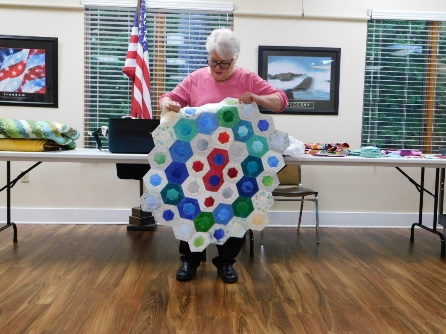 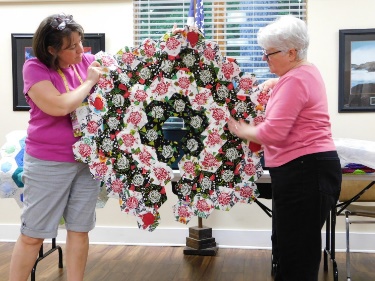 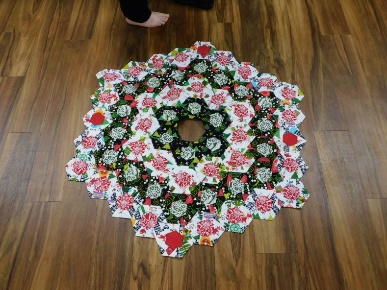 Christmas tree skirt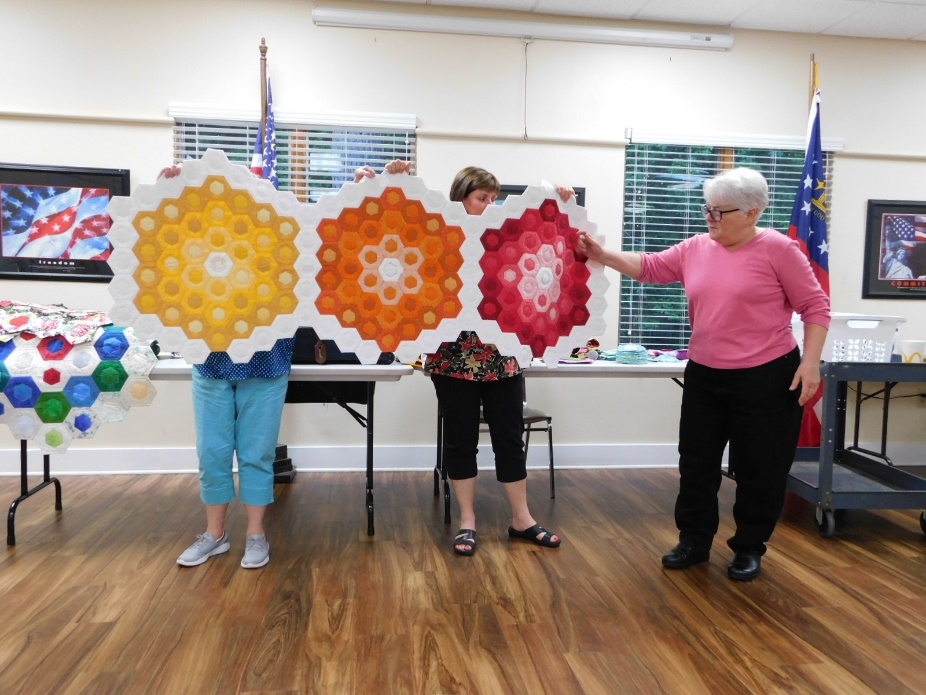 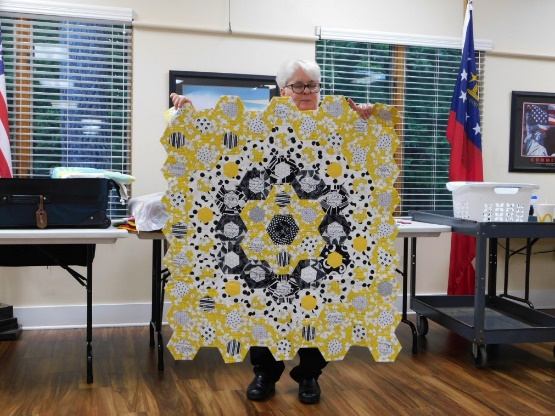 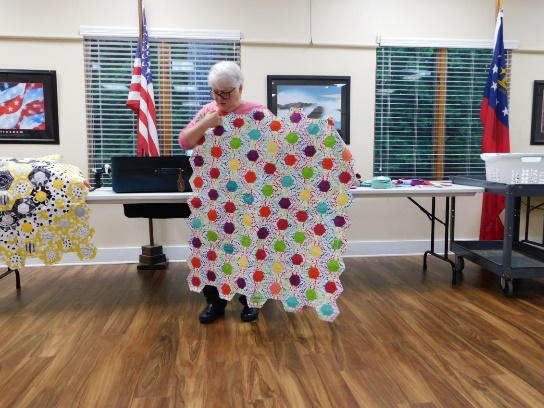 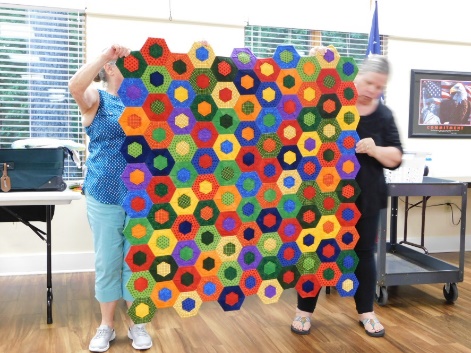 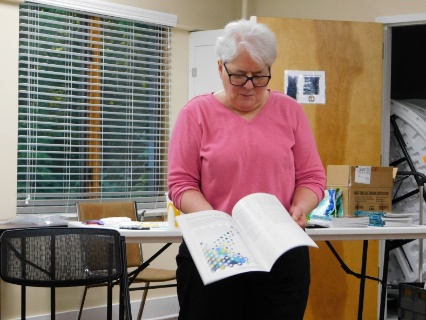 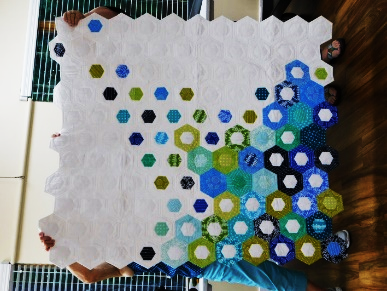 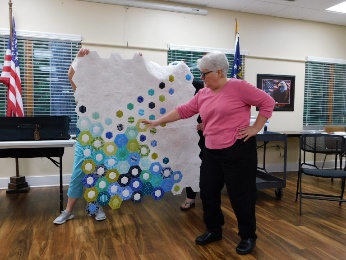 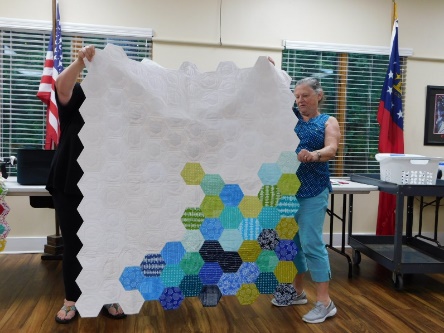 Back of quilt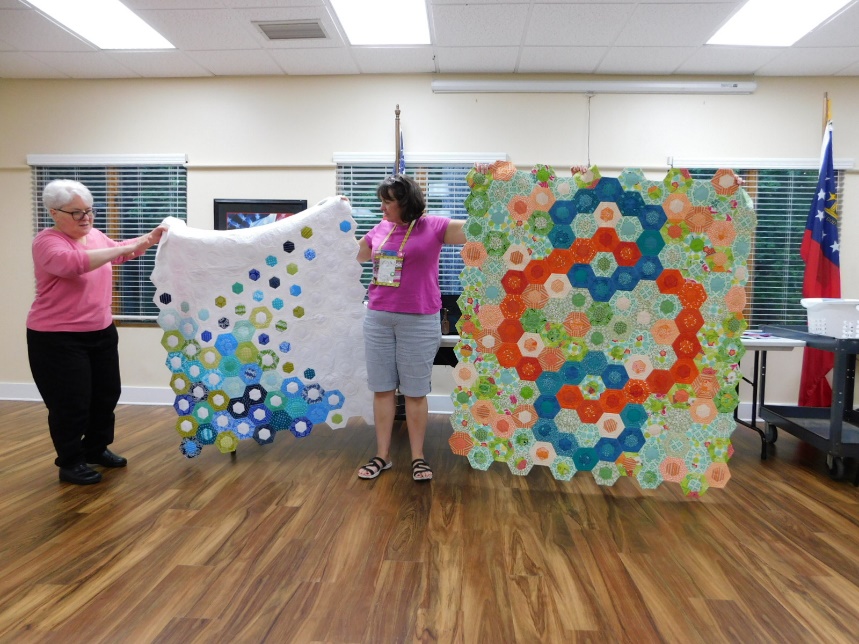 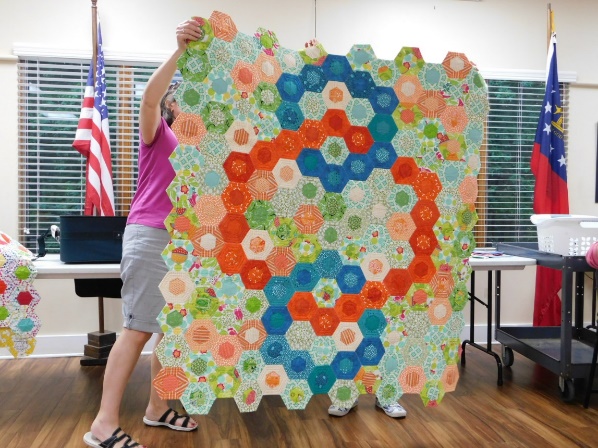 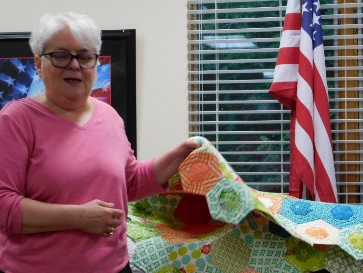 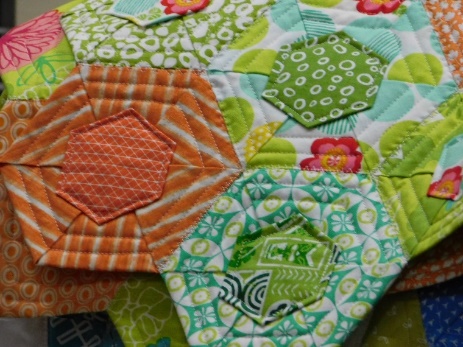 Close-up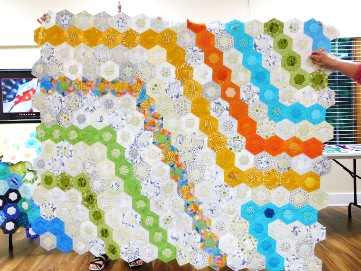 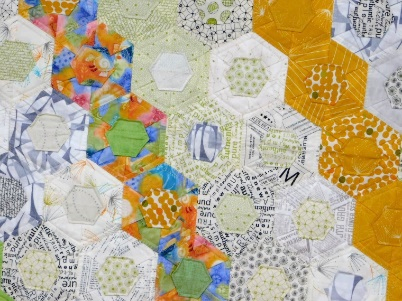 Close-up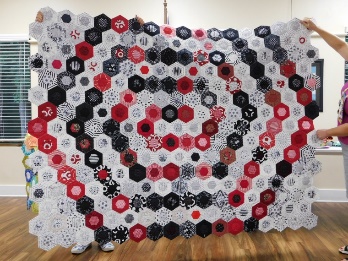 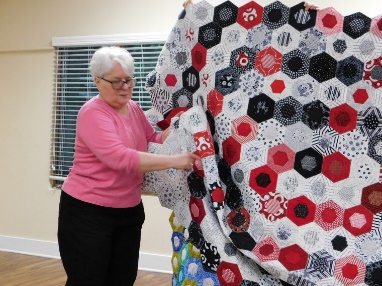 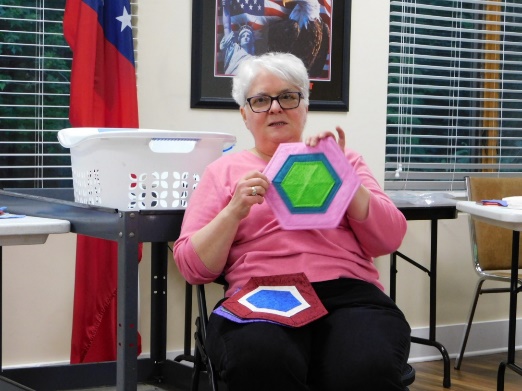 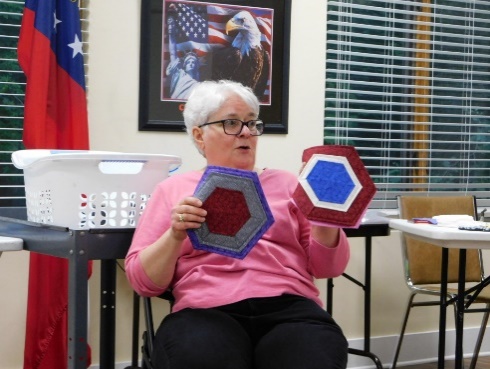 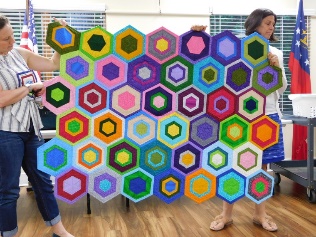 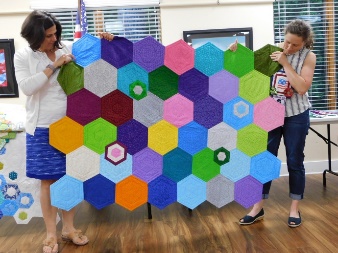 Back of quilt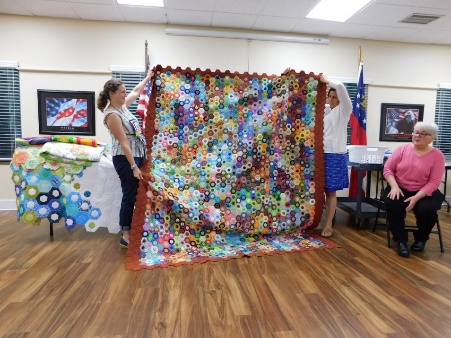 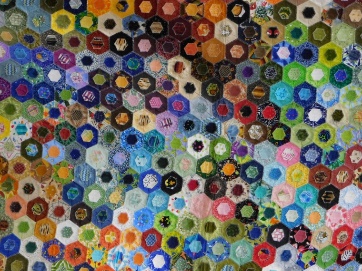 Close-up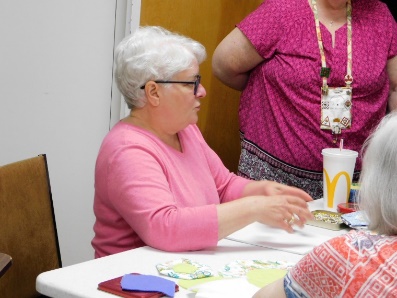 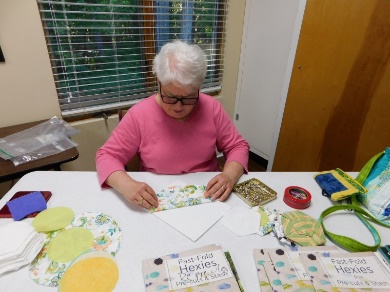 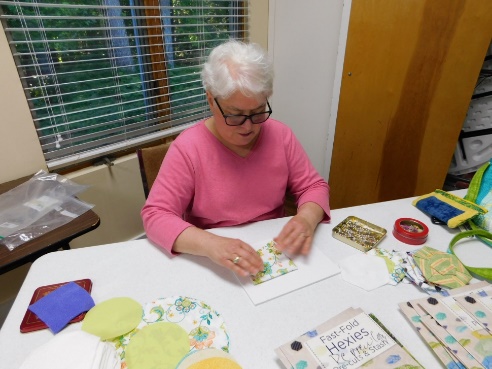 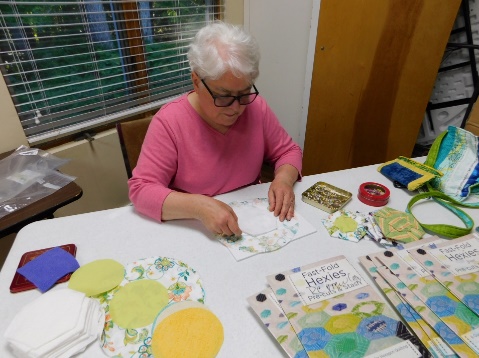 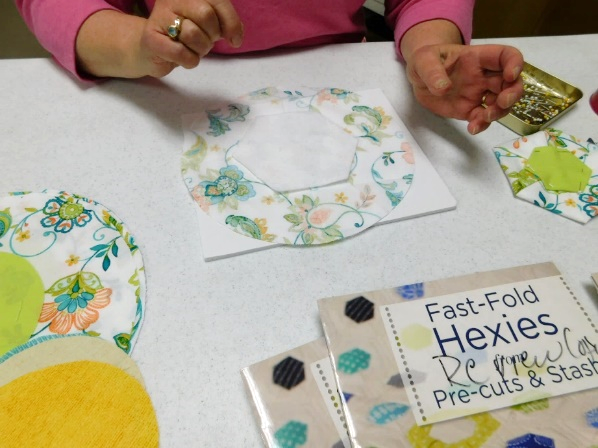 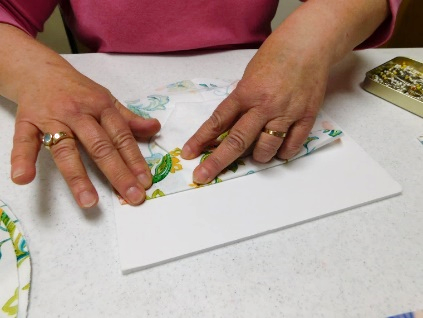 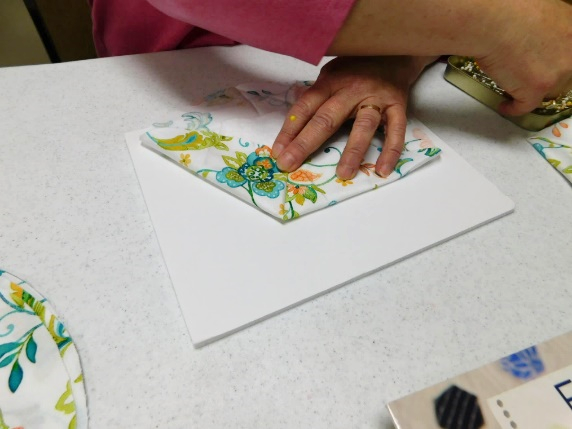 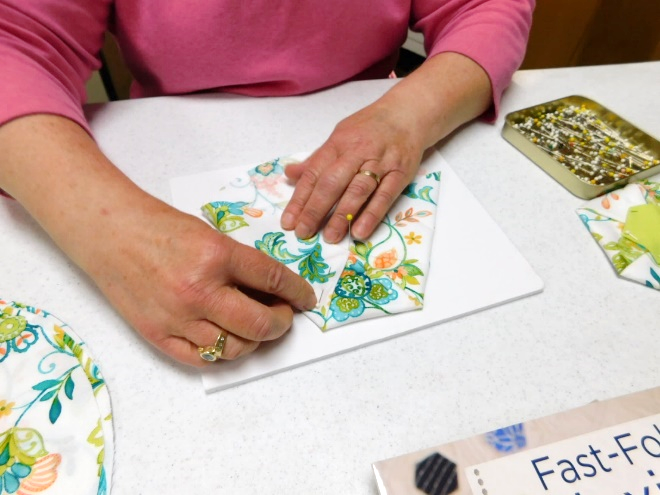 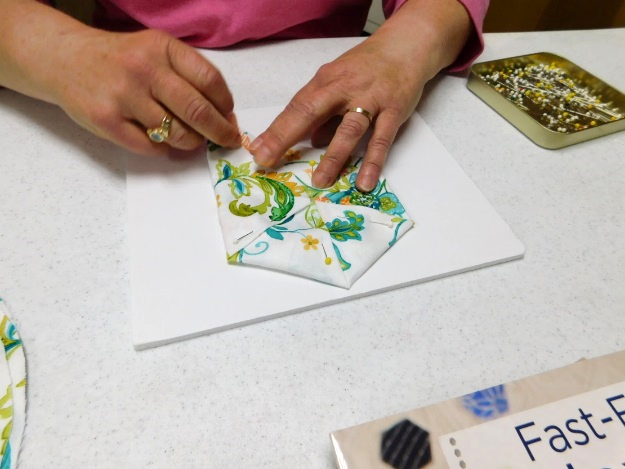 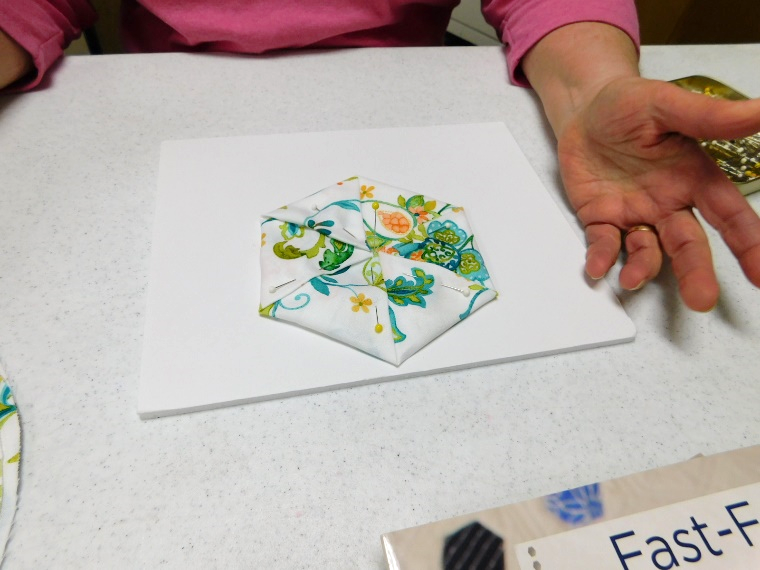 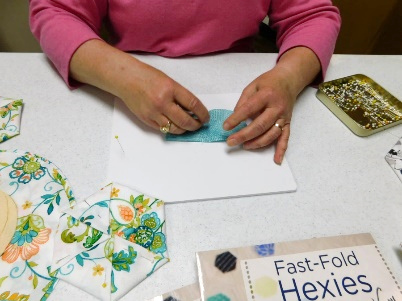 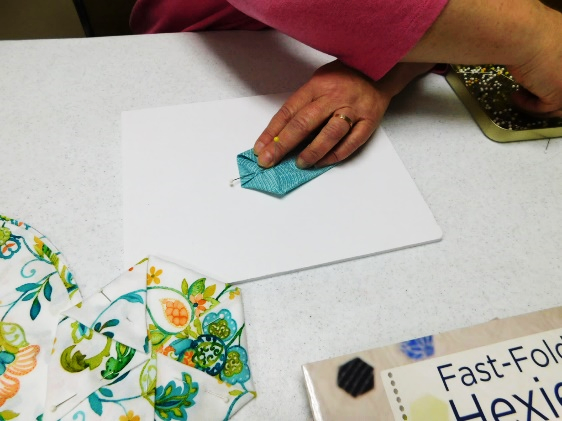 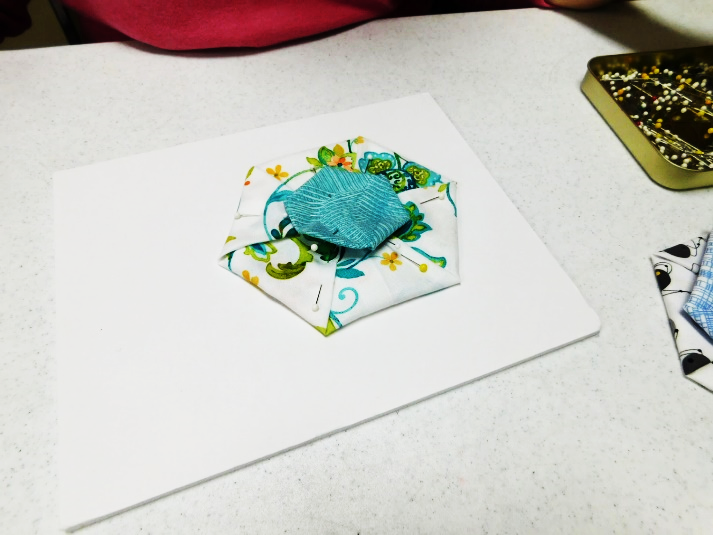 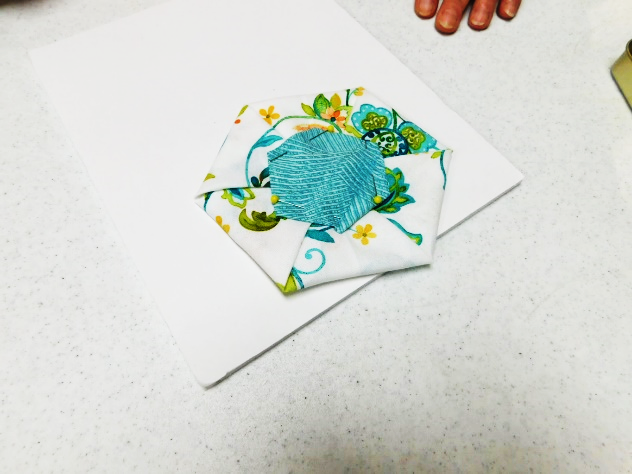 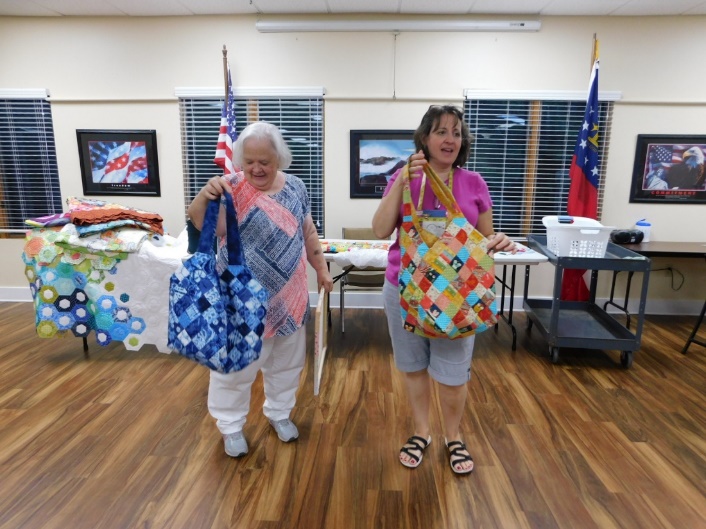 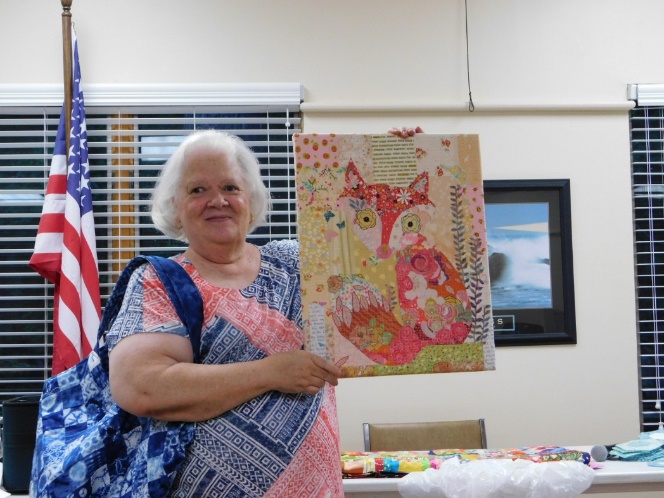 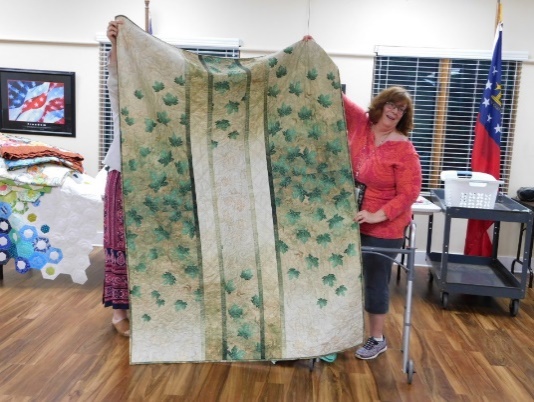 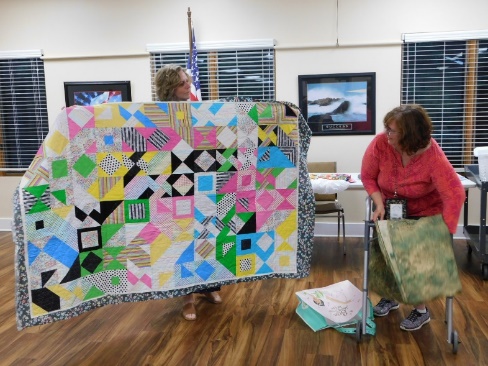 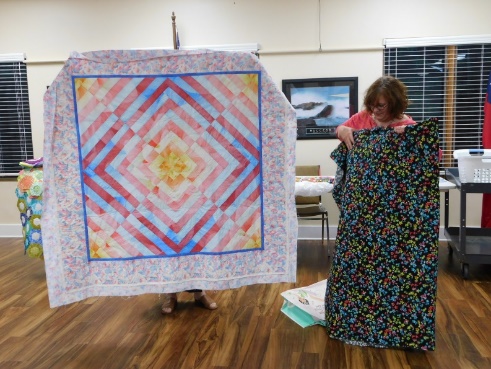 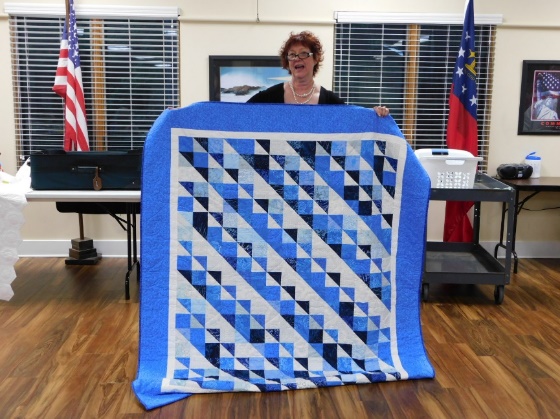 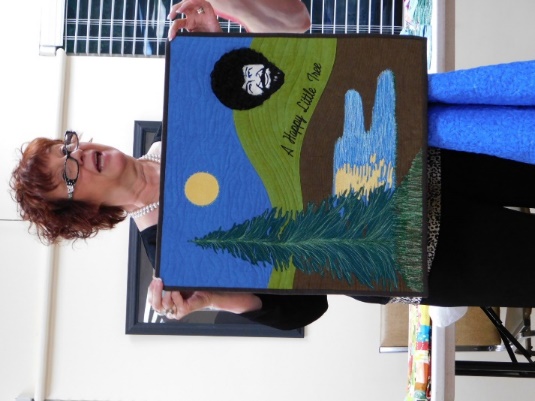 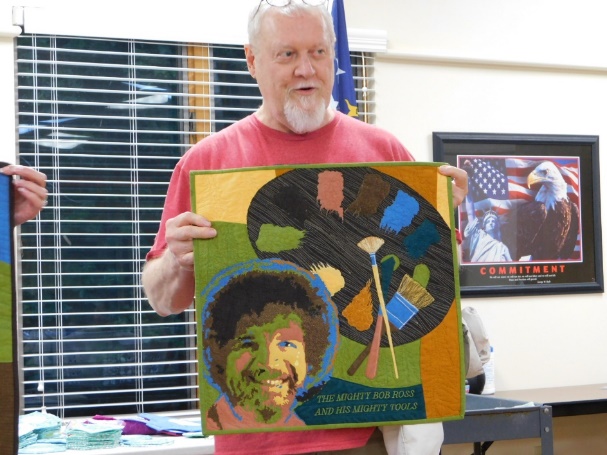 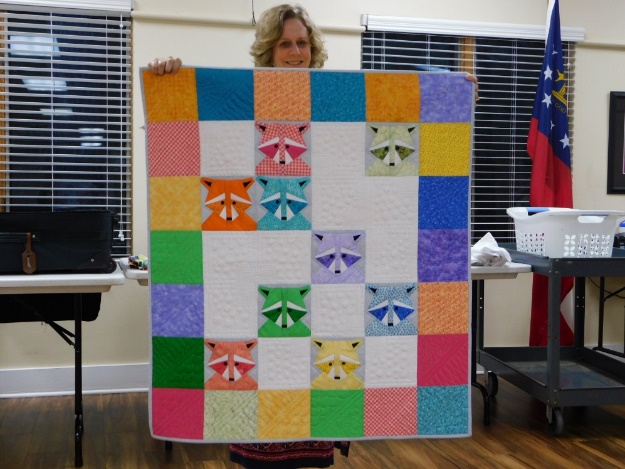 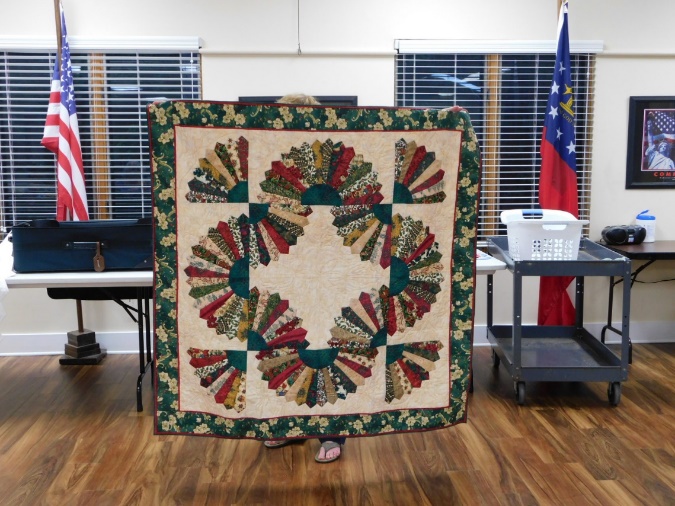 